Lesson 10:  Understanding Multiplication of Integers Student OutcomesStudents practice and justify their understanding of multiplication of integers by using the Integer Game.  For example,   corresponds to what happens to your score if you get three  cards;   corresponds to what happens to your score if you get three  cards;   corresponds to what happens to your score if you lose three  cards; and  corresponds to what happens to your score if you lose three  cards.  Students explain that multiplying by a positive integer is repeated addition and that adding a number multiple times has the same effect as removing the opposite value the same number of times (e.g.,    and  ).Students use the properties and facts of operations to extend multiplication of whole numbers to multiplication of integers. Classwork Exercise 1 (4 minutes)In groups of four, students play one round of the Integer Game using the Integer Game Outline as a reference if needed.  
Exercise 1:  Integer Game RevisitedIn groups of four, play one round of the Integer Game (see Integer Game outline for directions).Example 1 (16 minutes):  Product of a Positive Integer and a Negative IntegerPart A:  Instruct students to record the values of their cards on the images in Part A.  One of the four card images has a  beneath it.  The  is used to indicate which of the four cards to copy (or multiply) in Part B. 
Example 1:  Product of a Positive Integer and a Negative IntegerPart A:  Part B:  Instruct students to copy the value of the card with the  beneath it from Part A on each card with a  beneath it in Part B.  The three remaining card values from Part A are entered in the three remaining card images in Part B.  Students now have a total of six integer cards.  Part B:

Use your cards from Part B to answer the questions below.Write a product that describes the three matching cards.Write an expression that represents how each of the  cards changes your score.Write an equation that relates these two expressions.Write an integer that represents the total change to your score by the three  cards.Write an equation that relates the product and how it affects your score.Part C:  Instruct students to record the values of their cards on the images in Part C.  The teacher chooses one of the four values and instructs the class to place a  beneath it to indicate which card will be cloned (multiplied) in Part D.
Part C:	Part D:  Instruct students to record the value of the card with the  beneath it from Part C on each image with a  beneath it in Part D.  Also, rewrite the values of the three remaining cards on the other three images.  Students now have a total of eight integer cards.  
Part D:Use your cards from Part D to answer the questions below.Write a product that describes the five matching cards. Write an expression that represents how each of the  cards changes your score.Write an equation that relates these two expressions.Write an integer that represents the total change to your score by the three  cards.Write an equation that relates the product and how it affects your score.Students write conclusions using their own words in the student materials.Use the expression  to relate the multiplication of a positive valued card to addition.Multiplying a positive integer card is repeated addition of the positive integer card and increases your score.Use the expression  to relate the multiplication of a negative valued card to addition.Multiplying a negative integer card is repeated addition of the negative integer card and decreases your score.Example 2 (5 minutes):  Product of a Negative Integer and a Positive IntegerIf  represents putting three cards with the value into your playing hand, what would  represent?The student materials provide the sample playing hand from the Integer Game shown below. 
Example 2:  Product of a Negative Integer and a Positive IntegerIf all of the ’s from the playing hand on the right are discarded, how will the score be affected?  Model this using a product in an equation.The score decreases by , three consecutive times for a total decrease of  points.  The equation is.What three matching cards could be added to those pictured to get the same change in score?  Model this using a product in an equation.To get the same change in score you would add three ’s.  The equation is .Seeing how each play affects the score, relate the products that you used to model them.  What do you conclude about multiplying integers with opposite signs?; adding a value multiple times has the same effect as removing the opposite value the same number of times.Example 3 (5 minutes):  Product of Two Negative IntegersUsing the meaning of  from Example 2, what doesrepresent if the value of  is negative?The student materials provide the sample playing hand from the Integer Game shown below. 
Example 3:  Product of Two Negative IntegersIf the matching cards from the playing hand on the right are discarded, how will this hand’s score be affected?  Model this using a product in an equation. Removing a  from the set of cards will cause the score to increase by .  Removing all four of the ’s causes the score to increase by two, four consecutive times for a total increase of ;  .What four matching cards could be added to those pictured to get the same change in score?  Model this using a product in an equation.An increase of could come from adding four ’s to the cards shown; .Seeing how each play affects the score, relate the products that you used to model them.  What do you conclude about multiplying integers with the same sign?; adding a value multiple times has the same effect as removing the opposite value the same number of times.d.      Using the conclusions from Examples 2 and 3, what can we conclude about multiplying integers?  Write a few        examples.The product of two integers is equal to the product of their opposites;  removing two ’s is the same as adding two ’s; adding three ’s is the same as removing three ’s.Examples:  ;     ;     Removing two ’s is the same as adding two ’s; adding three ’s is the same as removing three ’s.Closing (5 minutes)This closing question extends prior knowledge about multiplication of whole numbers as a collection of equal-sized groups onto the family of integers.After examining the effects of multiple cards of equal value on scores in the Integer Game, how can we use the representation of  below to help explain what  means?If one row of stars has a value of , then four rows must have a total of .
Exit Ticket (10 minutes) Name ___________________________________________________		Date____________________Lesson 10:  Understanding Multiplication of IntegersExit TicketNatalie is playing the Integer Game and only shows you the four cards shown below.  She tells you that the rest of her cards have the same values on them and match one of these four cards.  If all of the matching cards will increase her score by , what are the matching cards?  If all of the matching cards will decrease her score by , what are the matching cards?  A hand of six integer cards has one matching set of two or more cards.  If the matching set of cards is removed from the hand, the score of the hand will increase by six.  What are the possible values of these matching cards?  Explain.  Write an equation using multiplication showing how the matching cards yield an increase in score of six.Exit Ticket Sample SolutionsNatalie is playing the Integer Game and only shows you the four cards shown below.  She tells you that the rest of her cards have the same values on them and match one of these four cards.  If all of the matching cards will increase her score by , what are the matching cards?  If there were nine  cards, then	If there were six  cards, then	  If all of the matching cards will decrease her score by , what are the matching cards?  If there were two  cards, then	A hand of six integer cards has one matching set of two or more cards.  If the matching set of cards is removed from the hand, the score of the hand will increase by six.  What are the possible values of these matching cards?  Explain.  Write an equation using multiplication showing how the matching cards yield an increase in score of six.If the matching cards are taken away from the playing hand and the score of the hand increases, then the matching cards must have negative values.  The playing hand only has six cards so the number of matching cards is limited to six.  Taking away the following matching sets would increase the score by six:Taking away one set of two  cards can be represented by		 or Taking away one set of three  cards can be represented by	 or  Taking away one set of six  cards can be represented by   	 or Problem Set Sample SolutionsDescribe sets of two or more matching integer cards that satisfy the criteria in each part below:Cards increase the score by eight points.Picking up:  eight ’s, four ’s, or two ’sORRemoving:  eight ’s, four ’s, or two ’sCards decrease the score by  points.Picking up:  nine ’s or three ’sORRemoving:  nine ’s or three ’sRemoving cards that increase the score by  points. Ten ’s, five ’s or two ’sPositive cards that decrease the score by  points.Removing eighteen ’s, nine ’s, six ’s, three ’s, or two ’s.You have the integer cards shown at the right when your teacher tells you to choose a card to multiply four times.  If your goal is to get your score as close to zero as possible, which card would you choose?  Explain how your choice changes your score. The best choice to multiply is the .  The cards currently have a score of one.  The new score with the  multiplied by , is .  The scores where the other cards are multiplied by  are , , and ; all further from zero.Sherry is playing the Integer Game and is given a chance to discard a set of matching cards.  Sherry determines that if she discards one set of cards her score will increase by .  If she discards another set, then her score will decrease by eight.  If her matching cards make up all six cards in her hand, what cards are in Sherry’s hand?  Are there any other possibilities?There are two possibilities:	,,,,,   	OR	,,, ,, 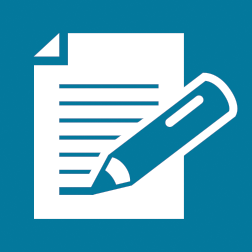 